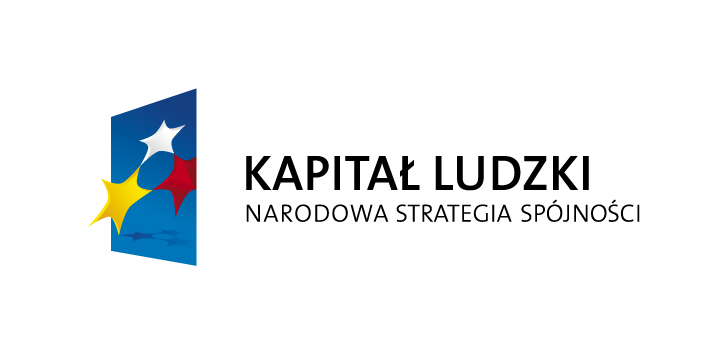 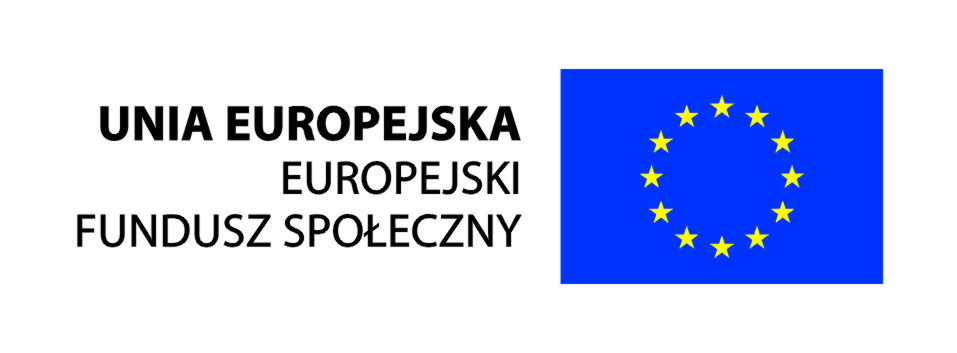 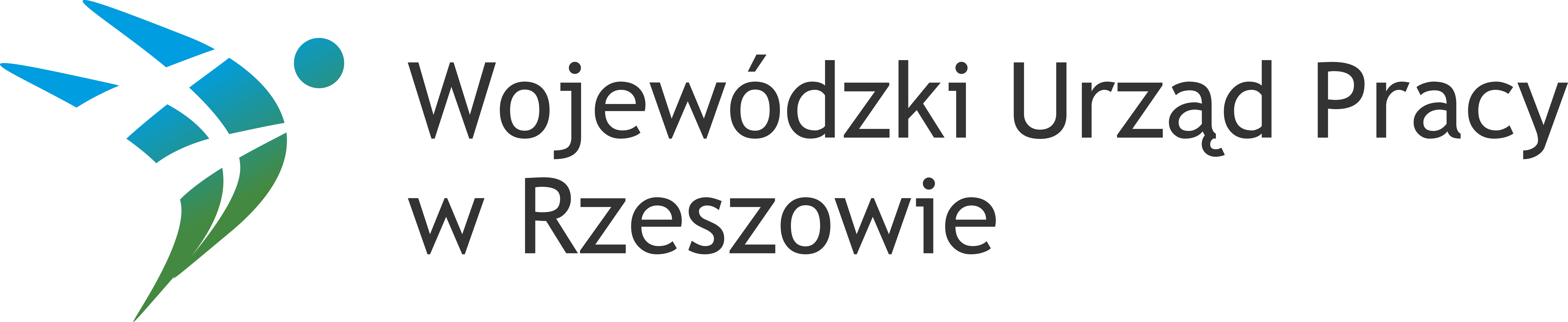 REGULAMIN UCZESTNICTWA W PROJEKCIE„LEPSZY START”nr: WND - POKL.09.05.00-18-120/13realizowanego w ramach Programu Operacyjnego Kapitał LudzkiPriorytet IX. Rozwój wykształcenia i kompetencji w regionachDziałanie 9.5 Oddolne inicjatywy edukacyjne na obszarach wiejskichTermin realizacji projektu: 01.09.2014 – 30.06.2015 r.§ 1Postanowienia ogólne1.	Regulamin określa kryteria uczestnictwa w projekcie „LEPSZY START” współfinansowanym przez Unię Europejską w ramach Europejskiego Funduszu Społecznego, Programu Operacyjnego Kapitał Ludzki, Priorytet IX. Rozwój wykształcenia i kompetencji w regionach; Działanie 9.5 Oddolne inicjatywy edukacyjne na obszarach wiejskich.Projekt realizowany jest w okresie od 01.09.2014 – 30.06.2015 r.Uczestnictwo w Projekcie jest bezpłatne.Podniesienie jakości i atrakcyjności oferty edukacyjnej poprzez organizację zajęć dodatkowy w Szkole Podstawowej w Krasiczynie dla minimum 22 uczniów (11 chłopców) w okresie 01.09.2014 - 30.06.2015 roku.Projekt realizowany będzie z zachowaniem zasad równości szans kobiet i mężczyzn.Działania projektowe realizowane będą w budynku Szkoły Podstawowej w Krasiczynie.Biuro Projektu znajdować się będzie w siedzibie LGD „ZIEMIA PRZEMYSKA”. § 2 Kryteria uczestnictwa w ProjekcieUczestnikami Projektu mogą być dzieci z klas IV - IV uczące się w Szkole Podstawowej w Krasiczynie. Dzieci uczące się w Szkole Podstawowej w Krasiczynie mogą uczęszczać na następujące zajęcia:a) zajęcia literacko-dziennikarskie,b) zajęcia z matematyki,c) szachy3. Rekrutacja odbywać się będzie w oparciu o następujące kryteria:Kryteria dostępuKandydat uczęszcza do Szkoły Podstawowej w Krasiczynie.Kryterium dostępu mierzone będzie na podstawie zapisów w formularzu rekrutacyjnym wymienionym w  § 3 pkt.4.Kryteria pierwszeństwadzieci korzystające z pomocy społecznej – 1 pkt.dzieci posiadające orzeczenie Poradni Psychologiczno-Pedagogicznej – 1 pkt.Kryteria pierwszeństwa mierzone na podstawie zapisów w formularzu rekrutacyjnym wymienionym § 3 pkt.4.Poza tymi kryteriami nie przewiduje się żadnych ograniczeń w dostępie do Projektu.§ 3Rekrutacja Uczestników ProjektuZgłoszenie do uczestnictwa w Projekcie odbywa się przez złożenie wypełnionego i podpisanego formularza rekrutacyjnego stanowiącego załącznik nr 1 do Regulaminu. Formularz rekrutacyjny i inne informacje związane z rekrutacją dostępne są w Biurze Projektu, w Szkole Podstawowej w Krasiczynie oraz na stronie internetowej szkoły w zakładce Projekt POKL.Podpisanie formularza rekrutacyjnego, oświadczeń oraz deklaracji uczestnictwa jest zobowiązaniem uczestnika do czynnego i pełnego udziału w zajęciach realizowanych w ramach Projektu.Formularz rekrutacyjny należy dostarczyć lub przesłać do Biura Projektu. Utworzone zostaną bazy danych kandydatów i dokumenty zostaną zabezpieczone zgodnie z ustawą z dnia 29 sierpnia 1997 r. o ochronie danych osobowych.Dokonana zostanie ocena formalna i merytoryczna (Karta oceny stanowi załącznik nr 4 do niniejszego Regulaminu). Wypełnienie powyższych dokumentów nie zobowiązuje do zakwalifikowania kandydata do udziału w Projekcie.Decyzję o zakwalifikowaniu w projekcie podejmować będzie Komisja Rekrutacyjna. W skład Komisji Rekrutacyjnej wejdą: Kierownik Projektu oraz osoba z biura LGD.Osoby, które spełnią kryteria uczestnictwa w Projekcie, ale nie zostaną zakwalifikowane z powodu braku miejsc, zostaną umieszczone na liście rezerwowej według kolejności zgłoszeń i kryteriów pierwszeństwa.Proces rekrutacyjny zakończy się w momencie stworzenia list uczestników Projektu oraz list rezerwowych.Rekrutacja prowadzona będzie z zachowaniem zasad równości szans kobiet i mężczyzn.§ 4Zasady uczestnictwa w ProjekcieDokumentacja zajęć obejmuje prowadzenie dziennika zajęć.Prowadzący zajęcia zobowiązani są do prowadzenia bieżącego monitoringu i ewaluacji realizacji założonych celów projektu.Za całościowy monitoring i ewaluację w projekcie odpowiedzialny będzie Kierownik Projektu.Nadzór nad prawidłową realizacją i organizacją zajęć od strony technicznej sprawuje Kierownik Projektu.§ 5 Zasady rezygnacji z udziału w ProjekcieUczestnik Projektu ma prawo do rezygnacji z udziału w Projekcie wyłącznie w przypadku, gdy jest to uzasadnione ważnymi względami.Uczestnik jest zobowiązany do złożenia pisemnej rezygnacji. Należy podać powody rezygnacji lub przedłożyć zaświadczenie od stosownej instytucji (np. zaświadczenie lekarskie).W przypadku rezygnacji Uczestnika w trakcie realizacji projektu do udziału w zajęciach kwalifikuje się kolejne osoby znajdujące się na liście rezerwowej.W przypadku braku listy rezerwowej organizuje się Rekrutację dodatkową na zasadach ogólnych.§ 6Obowiązki Uczestników ProjektuUczestnik zobowiązuje się do uczestnictwa w prowadzonych w ramach Projektu zajęciach.Uczestnik jest zobowiązany do przestrzegania zasad obowiązujących na zajęciach, na które uczęszcza.Uczestnik jest zobowiązany do poddania się okresowym ankietom celem monitoringu i ewaluacji Projektu.§ 7Postanowienia końcoweBeneficjent zastrzega sobie możliwość wprowadzenia zmian do Regulaminu.W kwestiach nieuregulowanych w niniejszym Regulaminie ostateczną decyzję podejmuje Kierownik Projektu.Beneficjent zastrzega sobie możliwość wprowadzenia zmian osób prowadzących zajęcia oraz terminów tychże zajęć w trakcie trwania realizacji Projektu z przyczyn technicznych, organizacyjnych bądź innych przyczyn niezależnych od Beneficjenta.Niniejszy Regulamin dostępny będzie w Biurze Projektu – w siedzibie LGD „ZIEMIA PRZEMYSKA”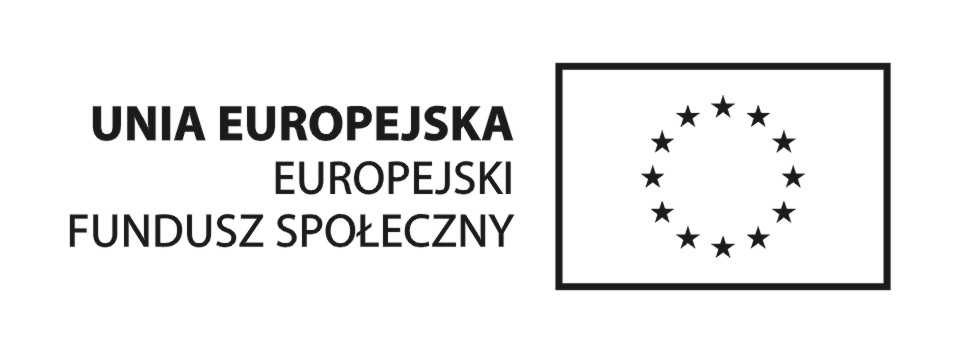 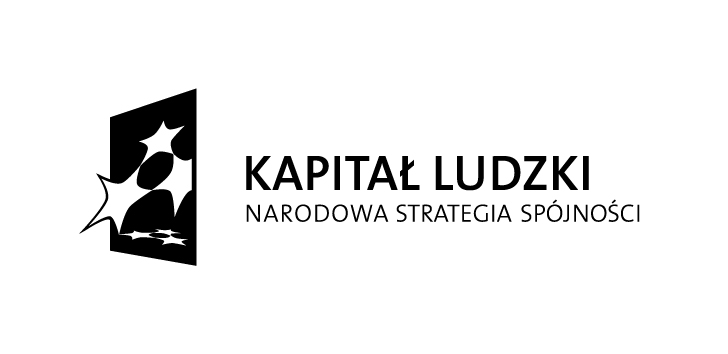 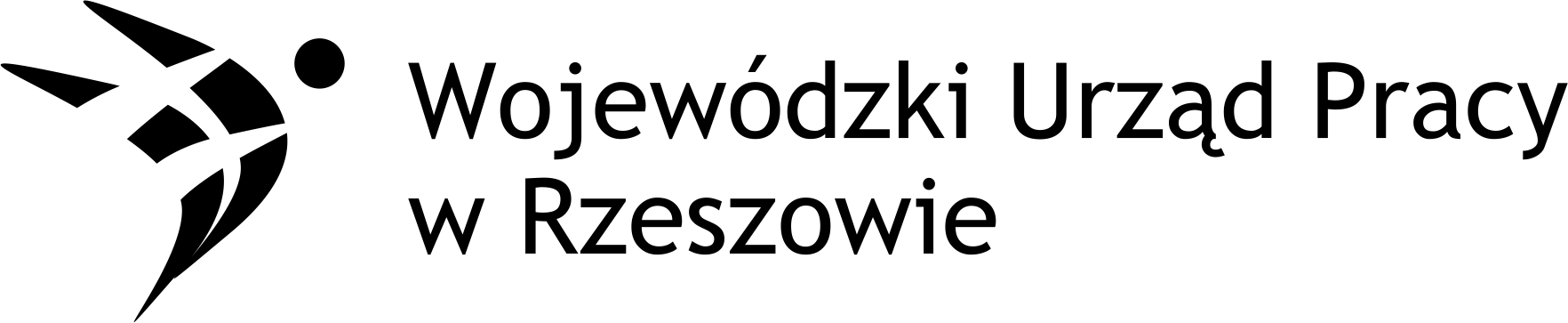 FORMULARZ ZGŁOSZENIOWYdo projektu „LEPSZY START”realizowanego przez Lokalną Grupę Działania „ZIEMIA PRZEMYSKA” w ramach POKL Działanie 9.5Zajęcia …………………CZĘŚĆ I – DANE PERSONALNE POTENCJALNEGO UCZESTNIKA PROJEKTU (KANDYDATA)CZĘŚĆ II – INFORMACJE O STATUSIE KANDYDATA NA DZIEŃ ZŁOŻENIA FORMULARZA REKRUTACYJNEGO …………………………………………                                     …………………………………………              Miejscowość, data                                                                           Podpis rodzica/opiekuna prawnego: CZĘŚĆ III – OŚWIADCZENIEWyrażam zgodę na udział mojego dziecka w Projekcie „LEPSZY START” realizowanym przez Stowarzyszenie Lokalna Grupa Działania „ZIEMIA PRZEMYSKA” w okresie 01.09.2014 – 30.06.2015 roku w ramach Programu Operacyjnego Kapitał Ludzki, Priorytet IX Rozwój wykształcenia i kompetencji w regionach, Działanie 9.5 Oddolne inicjatywy edukacyjne na terenach wiejskich.Zapoznałem/am się z Regulaminem Uczestnictwa w projekcie.Wyrażam zgodę na gromadzenie, przetwarzanie i przekazywanie danych osobowych mojego dziecka w celu monitoringu oraz ewaluacji projektu (zgodnie z Ustawą z dnia 29 sierpnia 1997 r. o ochronie danych osobowych Dz. U. z 2002 r. Nr 101 poz. 926, ze zm.). Dane te przechowywane będą przez Beneficjenta i udostępniane podmiotom trzecim dla zapewnienia prawidłowej realizacji projektu. W związku z powyższym mam świadomość o celu zbierania tych danych, prawie wglądu do swoich danych oraz możliwości ich poprawiania.Przyjmuję do wiadomości, że: - dane zawarte w niniejszym Formularzu mogą być weryfikowane przez Beneficjenta, - złożenie nieprawdziwego oświadczenia może być potraktowane jako próba wyłudzenia środków rzeczowych i może podlegać powiadomieniu właściwych organów ścigania.Niniejszym oświadczam, że ww. dane są zgodne z prawdą.…………………………………………                                     …………………………………………              Miejscowość, data                                                                         Podpis rodzica/opiekuna prawnego: DEKLARACJA UCZESTNICTWA W PROJEKCIE	Ja, niżej podpisany/a deklaruję udział mojego dziecka ………………………………………………………………….................................................. w projekcie pt. „LEPSZY START” realizowanym przez Stowarzyszenie Lokalna Grupa Działania „ZIEMIA PRZEMYSKA” w ramach Priorytetu IX, Działanie 9.5 Programu Operacyjnego Kapitał Ludzki od 01.09.2014 do 30.06.2015...………………………………….(podpis)OŚWIADCZENIEWyrażam zgodę na udział w Projekcie „LEPSZY START” w okresie 01.09.2014 – 30.06.2015 roku.W związku z przystąpieniem mojego dziecka ……………………………………………… do Projektu „LEPSZY START” realizowanego w ramach Programu Operacyjnego Kapitał Ludzki wyrażam zgodę na przetwarzanie danych osobowych moich oraz mojego dziecka. Oświadczam, iż przyjmuję do wiadomości, że: administratorem tak zebranych danych osobowych jest Ministerstwo Infrastruktury i Rozwoju pełniące funkcję Instytucji Zarządzającej dla Programu Operacyjnego Kapitał Ludzki  ul. Wspólna 2/4, 00-926 Warszawa; podstawę prawną przetwarzania moich danych osobowych stanowi art. 23 ust.1 pkt 2 lub art. 27 ust. 2 pkt 2 ustawy z dnia 29 sierpnia 1997 r. o ochronie danych osobowych (tekst jednolity: DZ. U. z 2002 r. Nr 101 poz. 926, ze zm.) – dane osobowe są niezbędne dla realizacji Programu Operacyjnego Kapitał Ludzki;dane osobowe moje oraz mojego dziecka  będą przetwarzane wyłącznie w celu udzielenia wsparcia, realizacji projektu „LEPSZY START”, ewaluacji, monitoringu i sprawozdawczości  w ramach Programu Operacyjnego Kapitał Ludzki; dane osobowe dane osobowe moje oraz mojego dziecka  mogą zostać udostępnione innym podmiotom wyłącznie w celu udzielenia wsparcia, realizacji projektu „LEPSZY START”, ewaluacji, monitoringu i sprawozdawczości w ramach Programu Operacyjnego Kapitał Ludzki; podanie danych jest dobrowolne, aczkolwiek odmowa ich podania jest równoznaczna z brakiem możliwości udzielenia wsparcia w ramach Projektu; mam prawo dostępu do treści danych swoich oraz dziecka i ich poprawiania. Wyrażam zgodę na publikację wizerunku mojego dziecka …………………………………… w mediach i materiałach promocyjnych dotyczących projektu „LEPSZY START”.……………………………				       …………………………….       Miejscowość, data					         Podpis rodzica/opiekuna prawnegoKARTA OCENY  FORMALNEJ I MERYTORYCZNEJPOKL/LGD/LS/9.5/…./.…./2014       ……………………………….Zajęcia …………………..1 . Ocena formalnaZaznaczenie odpowiedzi NIE Karty Oceny skutkuje odrzuceniem formularza z przyczyn formalnych.2. Ocena merytorycznaPosiedzenie Komisji Rekrutacyjnej nr ….. z dnia  ………….. r.……………………………….			         ………………………………      1 Członek Komisji Rekrutacyjnej					2 Członek Komisji RekrutacyjnejDEKLARACJA POUFNOŚCI i BEZSTRONNOŚCI OCENIAJĄCEGO FORMULARZ REKRUTACYJNY1. CZŁONEK KOMISJI OCENIAJĄCEJNiniejszym oświadczam, że:1) Zapoznałem/zapoznałam się z: - regulaminem Uczestnictwa w Projekcie,- wytycznymi Programu Operacyjnego Kapitał Ludzki, - wnioskiem o zakwalifikowanie do projektu, złożonym przez Beneficjenta w odpowiedzi na konkurs w ramach PO KL Działalnie 9.5.2) Nie pozostaję w związku małżeńskim albo w stosunku pokrewieństwa lub powinowactwa w linii prostej, pokrewieństwa lub powinowactwa w linii bocznej do drugiego stopnia i nie jestem związany/a z tytułu przysposobienia, opieki, kurateli z Kandydatem.3) Nie pozostaję z Kandydatem w takim stosunku prawnym lub faktycznym, że może to budzić uzasadnione wątpliwości co do mojej bezstronności.4) Zobowiązuję się, że będę wypełniać moje obowiązki w sposób uczciwy i sprawiedliwy, zgodnie z posiadaną wiedzą.5) Zobowiązuję się do zachowania w tajemnicy i zaufaniu wszystkich informacji i dokumentów ujawnionych mi lub wytworzonych przeze mnie lub przygotowanych przeze mnie w trakcie, lub jako rezultat oceny i zgadzam się, że informacje te powinny być użyte tylko dla celów niniejszej oceny i nie powinny być ujawnione stronom trzecim.........................................							................................................Miejscowość, data 									Podpis Nr formularza POKL/LGD/LS/9.5/……/……/2014Informacje wypełniane przez osobę przyjmującą formularz:Informacje wypełniane przez osobę przyjmującą formularz:Data przyjęcia formularza:Numer formularza:POKL/LGD/LS/9.5/…./..…/2014Podpis osoby przyjmującej formularz1. Nazwisko i imiona 2. Data i miejsce urodzenia (dd/mm/rrrr) (dd/mm/rrrr) (dd/mm/rrrr) (dd/mm/rrrr) (dd/mm/rrrr) (dd/mm/rrrr) (miejsce urodzenia) (miejsce urodzenia) (miejsce urodzenia) (miejsce urodzenia) (miejsce urodzenia) (miejsce urodzenia) (miejsce urodzenia) (miejsce urodzenia)3. Płeć  kobieta                                        mężczyzna kobieta                                        mężczyzna kobieta                                        mężczyzna kobieta                                        mężczyzna kobieta                                        mężczyzna kobieta                                        mężczyzna kobieta                                        mężczyzna kobieta                                        mężczyzna kobieta                                        mężczyzna kobieta                                        mężczyzna kobieta                                        mężczyzna kobieta                                        mężczyzna kobieta                                        mężczyzna kobieta                                        mężczyzna4. Adres zameldowania/zamieszkania Ulica/Miejscowość, nr domu/nr lokaluMiejscowośćKod pocztowyGminaPowiat / Województwo5. Obszar zameldowania/zamieszkania                   teren wiejski                              teren miejski                   teren wiejski                              teren miejski                   teren wiejski                              teren miejski                   teren wiejski                              teren miejski                   teren wiejski                              teren miejski                   teren wiejski                              teren miejski                   teren wiejski                              teren miejski                   teren wiejski                              teren miejski                   teren wiejski                              teren miejski                   teren wiejski                              teren miejski                   teren wiejski                              teren miejski                   teren wiejski                              teren miejski                   teren wiejski                              teren miejski                   teren wiejski                              teren miejski6. Adres do korespondencji (jeśli jest inny niż zameldowania)7. Telefon stacjonarny8. Telefon kontaktowy9. Adres e-mail10. PESEL1. Spełnianie dostępu     (proszę zaznaczyć znakiem X w odpowiedniej kratce)Kandydat uczęszcza do Szkoły Podstawowej w Krasiczynie: TAK                                NIE2. Spełnienie kryterium pierwszeństwa      (można zaznaczyć więcej niż jedną odpowiedź) korzystanie z pomocy społecznej posiadanie orzeczenia z Poradni Psychologiczno-PedagogicznejPODSUMOWANIE OCENY MERYTORYCZNEJ:Kandydat                                SPEŁNIA   /   NIE SPEŁNIA           kryteria dostępu do udziału w projekcie. UZASADNIENIE (jeśli nie spełnia)…………………………………………………………………………………………………………………Kandydat uzyskał dodatkowo ……. pkt spełniając/nie spełniając kryteria pierwszeństwa udziału w projekcie.Liczba uzyskanych punktów: …………Data …………………………         …………………………………			      …………………………………            1. Członek Komisji Rekrutacyjnej		                        2. Członek Komisji Rekrutacyjnej                                                          LpKryteria formalneTAKNIE1Formularz został złożony w terminie2Formularz został wypełniony na odpowiednim wzorze3Formularz jest podpisany przez Rodzica /Opiekuna prawnego 4Wszystkie punkty formularza są wypełnioneRekomenduję do oceny merytorycznej…………………………PodpisNie rekomenduję do oceny merytorycznej…………………………PodpisLpKryteria dostępuLpKryteria dostępuWaga punktowa1 ocena2 ocenaOcena1Kandydat jest uczniem Szkoły Podstawowej w KrasiczynieTAK/NIESPEŁNIENIE KRYTERIUM DOSTĘPUSPEŁNIENIE KRYTERIUM DOSTĘPUSPEŁNIENIE KRYTERIUM DOSTĘPUKryteria pierwszeństwa1.Korzystanie z pomocy społecznejTAK - 1 pktNIE – 0 pkt2.Posiadanie orzeczenia z Poradni Psychologiczno-PedagogicznejTAK - 1 pktNIE – 0 pktILOŚĆ PUNKTÓW Z KRYTERIÓW PIERWSZEŃSTWAILOŚĆ PUNKTÓW Z KRYTERIÓW PIERWSZEŃSTWAILOŚĆ PUNKTÓW Z KRYTERIÓW PIERWSZEŃSTWAŁĄCZNA LICZBA UZYSKANYCH PUNKTÓWŁĄCZNA LICZBA UZYSKANYCH PUNKTÓWŁĄCZNA LICZBA UZYSKANYCH PUNKTÓWŁĄCZNA LICZBA UZYSKANYCH PUNKTÓWŁĄCZNA LICZBA UZYSKANYCH PUNKTÓW